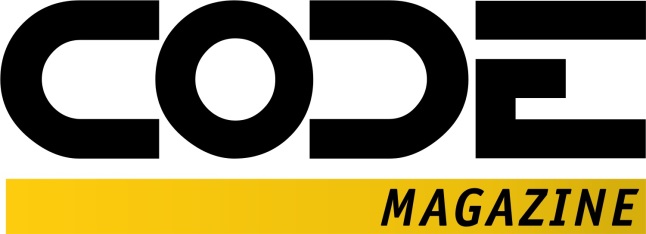 November 2022 FOCUS      Volume 23 Issue 6Group Publisher Associate PublisherEditor-in-ChiefManaging EditorEllen WhitneyContributing EditorJohn V. PetersenContent EditorMelanie SpillerWriters in This IssueJon DouglasJulie LermanJeremy LiknessDavid OrtinauAngelos PetropoulosDaniel RothMike RousosSam SpencerStephen ToubBill WagnerShawn WildermuthTechnical ReviewersArt & LayoutKing Laurin GmbHFriedl.raffeiner@tin.itProductionFranz WimmerKing Laurin GmbH39057 St. Michael/Eppan, ItalyPrintingFry Communications, Inc.Advertising SalesTammy Ferguson832-717-4445 ext. 26tammy@code-magazine.com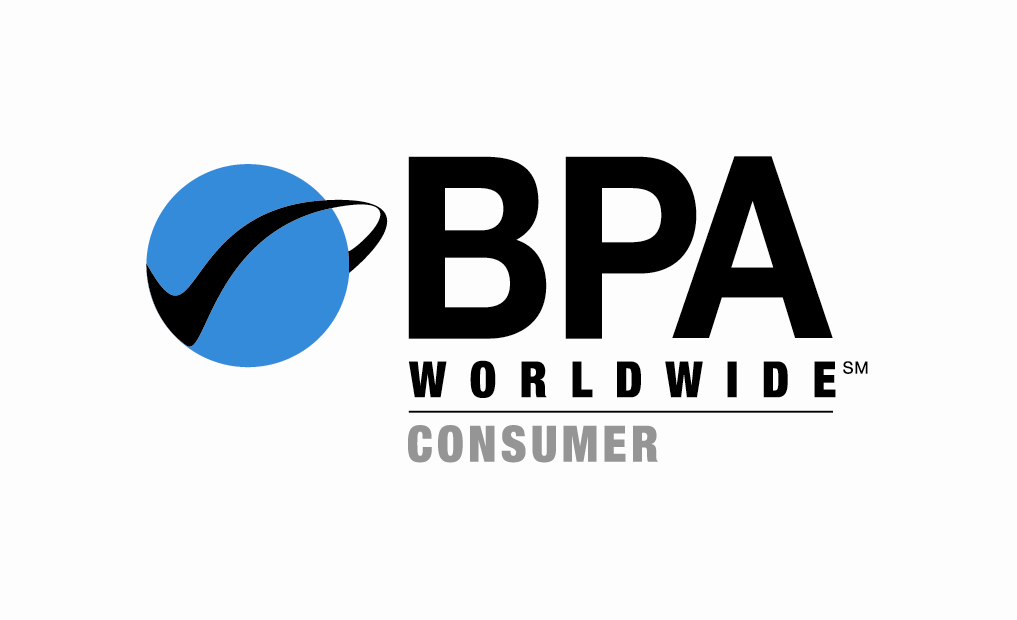 Circulation & DistributionGeneral Circulation: EPS Software Corp.Newsstand: Ingram Periodicals, Inc.	      International Bonded Couriers (IBC)      Media Solutions      Source Interlink InternationalSubscriptionsCirculation ManagerColleen Cade832-717-4445 ext. 9ccade@codemag.comUS subscriptions are $29.99 USD for one year.  Subscriptions outside the US are $50.99 USD.  Payments should be made in US dollars drawn on a  bank.  American Express, MasterCard, Visa and Discover credit cards accepted.  Back issues are available.  For subscription information, email  subscriptions@code-magazine.com or contact customer service at 832-717-4445 ext. 9.  Subscribe online atwww.code-magazine.comCODE Developer MagazineEPS Software Corporation / Publishing Division6605 Cypresswood Drive, Ste 425, Spring, Texas 77379 USA  Phone:  832-717-4445